25 сентября на Дворцовой площади состоялисьВсероссийские соревнования  «Кросс наций – 2016».Учащиеся нашей школы приняли активное участие в этом мероприятии.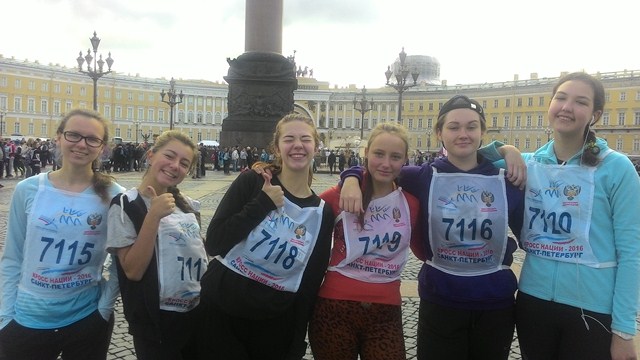 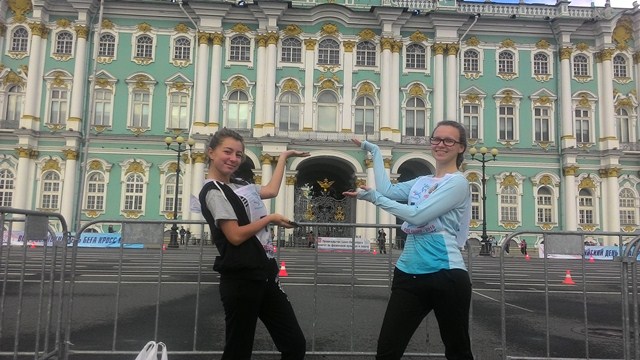 